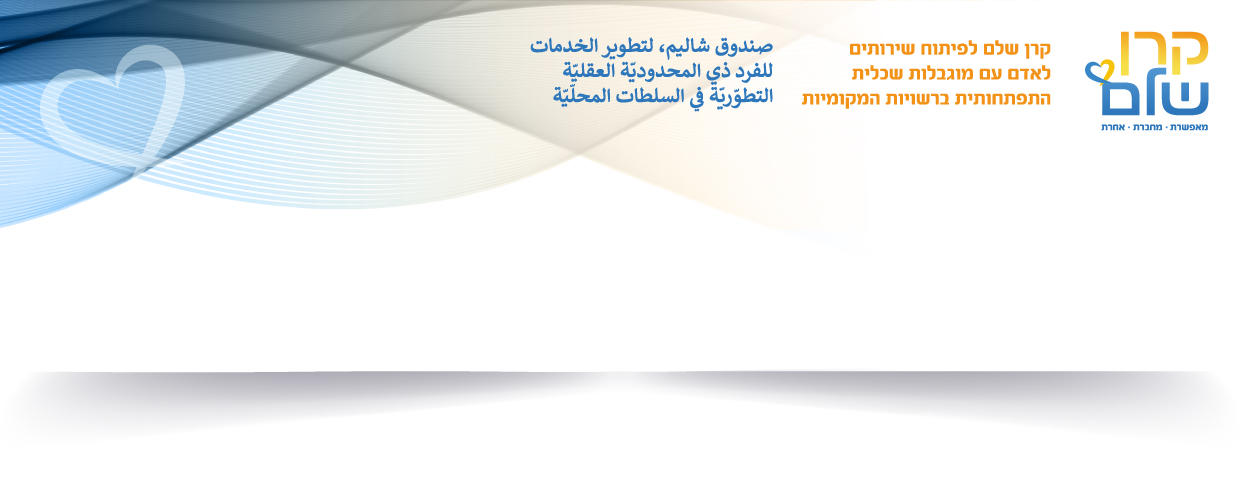 א. פרטי הרשותב. פרטי המסגרתג. פרטי הנכסד. פרטי מקבלי השירות במסגרת עבורה מיועדת הבקשהבמסגרות הארכת יוםה. פרטי הפרויקט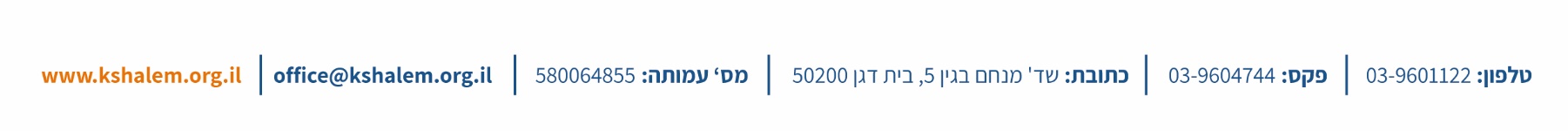 ו. חתימותרשות מקומיתאשכול סוציואקונומי   מספר  תושביםכתובת הרשותטלפון איש קשר מח' רווחהכתובת מייל איש קשר ברווחהשם כתובתטלפון גורם מפעיל שם מנהל המסגרתטלפון ניידדוא"ל  (של מנהל המסגרת או המסגרת עצמה )דוא"ל  (של מנהל המסגרת או המסגרת עצמה )דוא"ל  (של מנהל המסגרת או המסגרת עצמה )בעלות הנכסמספר שנות שכירותגיל סוג המסגרתמס' האנשים במסגרתמס' האנשים המאובחנים ומוכרים עם מש"הרמת תפקודעצמאי/טיפולי/סיעודי/גמלאיפוטנציאל לקליטה עתידית0-3מעון יום שיקומי 21+מע"ש 21+מרכז יום טיפולי ו/או סיעודי  21+יח' טיפולית/סיעודית/גמלאים בתוך מע"ש21+מרכז יום לגמלאים21+דירה/הוסטלמרכז למשפחה   מרכז לחיים עצמאיים*מינימום 20% מש"הגילסוג מסגרתשם המסגרתסה"כ ילדים/תלמידים במסגרתסה"כ מקבלי שרות ביום שהות ארוך(סמל מסגרת רווחה)מספר התלמידים עם מש"ה, המקבלים שרות במסגרת הארכת היוום 3-6גן6-21בית ספרנושא הבקשההעלות הכוללת (כולל מע"מ)מענק מבוקש מקרן שלםבניה /הרחבה/שיפוץ/חצר (סמן)ציוד/אחר  (נא לסמן) 